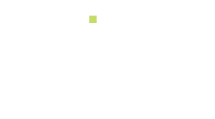 Goal Effect: Pain Relief, ComfortDelivery Methods: Edible or Topical > Tincture, Vapor Cannabinoids & Terpenes to Look for: Cannabidiol (CBD), Caryophyllene & LimoneneAdvice: Topical: Thoroughly Clean Skin with Alcohol Beforehand. Firmly Massage a Modest amount Directly into the Affected Areas; Wait 30 Minutes Before Applying More if Needed. Use an Occlusive Dressing on Top for Prolonged Effects. Be Sure to Wash Your Hands After ApplicationEdible: Start Low and Go Slow. Wait at Least 2 Hours before Consuming More if Needed. “Cannabis is great for soothing my morning stomach cramps” - AnonymousVaporOnset: 15-20 MinutesDuration: 1-3 HoursEuphoric: Vape 2:1 THC:CBD – Take Minimum Amount Until Desired EffectsMild-Euphoric: Vape 1:3 THC:CBD – Take Minimum Amount Until Desired EffectsEdibleOnset: 30-60 MinutesDuration: 2-4 Hours (Dose Dependent) Euphoric: Higher Ratio of THC:CBDMild-Euphoric: Low Dose/Ratio of THC:CBDNon-Euphoric: 100% CBD TinctureOnset: 20-60 MinutesDuration: 1-3 HoursEuphoric: Higher Ratio of THC:CBDMild-Euphoric: Low Dose/Ratio of THC:CBDNon-Euphoric: 100% CBD TopicalOnset: 10-30 MinutesDuration: 2-3 HoursLotion: Tends to be Less Concentrated, May Require More ProductBalm:  Tends to be More Concentrated, May Require Less ProductOil: Tends to be More Concentrated, May Require Less ProductPros: Quick Effects, Variety of ToolsCons: Expensive, Short DurationPros: Long Lasting, DiscreetCons: Delayed Effects Occasionally Cause OverconsumptionPros: Long Shelf Life, Discreet, Rapid OnsetCons: Expensive, Alcohol-Base can be Difficult to TakePros: Not Psychoactive (Usually), Discreet Cons: Irritation, Localized Effects Only